ANEXO 21CONVENIO DE TRANSFERENCIA DE RECURSOS ENTRE LA SUBSECRETARÍA DE ENERGÍA Y XXXXXXXXXEn Santiago de Chile, a XX de XXXX  de 2015, entre la SUBSECRETARÍA DE ENERGÍA, Rol Único Tributario Nº 61.979.830-9, representada legalmente por su Subsecretaria, doña JIMENA JARA QUILODRÁN, cédula nacional de identidad Nº 12.325.879-7, ambas domiciliadas en Av. Libertador General Bernardo O`Higgins 1449, Edificio Santiago Downtown II, piso 13, comuna de Santiago, en adelante e indistintamente “SUBSECRETARÍA”, por una parte y por la otra, XXXXXXX, persona jurídica de derecho privado, rol único tributario Nº XXXXXXXX, representada en este acto y para este efecto por don(a) XXXXXXXXX cédula nacional de identidad Nº XXXXXXXXXX, ambos domiciliados en calle XXXXXXXXXXXX, ciudad de XXXXXXXXX, en adelante e indistintamente el “EJECUTOR”, celebran el siguiente convenio:Cláusula Primera. Objeto del convenio.Por el presente instrumento, la Subsecretaría y el Ejecutor acuerdan celebrar un convenio de Transferencia de Recursos, con el objeto de regular las condiciones en las que se desarrollarán las acciones y actividades señaladas en las cláusulas siguientes, asociadas a recursos que la Subsecretaría transferirá al Ejecutor para dicho efecto, en conformidad a lo dispuesto en la Ley Nº 20.798, de Presupuestos del Sector Público correspondiente al año 2015.Las partes dejan constancia que forman parte del presente convenio de transferencia las bases de postulación para el “Segundo concurso de proyectos de soluciones energéticas a pequeña escala con energías renovables no convencionales en sectores rurales, vulnerables y/o aislados”, aprobadas mediante Resolución Exenta N° XX, de XX de XXXX de 2015, de la Subsecretaría de Energía, incluidos sus anexos y formularios, así como las consultas, aclaraciones y respuestas de las bases y el Proyecto presentado por el Ejecutor.Cláusula Segunda. Objetivos generales y específicos.Los objetivos generales del presente convenio son, por una parte, apoyar el desarrollo socio‐económico en sectores rurales, aislados y/o vulnerables a través de la implementación de soluciones energéticas de pequeña escala, que utilicen fuentes de energías renovables no convencionales con el fin de mejorar y/o facilitar el acceso a la energía de forma sustentable; y, por la otra, XXXXX (OBJETIVO GENERAL DEFINIDO EN COHERENCIA AL SEÑALADO EN EL ANEXO 12, FORMULARIO DE POSTULACION)Los objetivos específicos son: (DEFINIDOS EN COHERENCIA CON LO(S) SEÑALADO(S) EN EL ANEXO 12, FORMULARIO DE POSTULACION)Cláusula Tercera. Actividades.Por el presente instrumento y conforme a lo señalado en los objetivos establecidos en la cláusula segunda, la Subsecretaría y el Ejecutor se comprometen a desarrollar las actividades señaladas en el Anexo Nº 1 denominado “Programación de Actividades”. (ELABORADO EN BASE A LA PROGRAMACION DE ACTIVIDADES PRESENTADA COMO ANEXO 19 DE LA POSTULACION)Con todo, las actividades indicadas en el documento antes referido podrán ser modificadas durante la vigencia del presente convenio, para un mejor logro de los objetivos del mismo, con el acuerdo de ambas partes firmantes, aprobado a través de la tramitación del acto administrativo correspondiente.Cláusula Cuarta. Transferencia de recursos.La Subsecretaría, con cargo a los recursos contemplados en la Ley Nº 20.798, de Presupuestos del Sector Público correspondiente al año 2015, por el presente acto transferirá al Ejecutor la suma de $ XXXXXXXXX.- (XXXXXXXX pesos) para el logro de los objetivos del convenio y el desarrollo de las actividades referidas en la cláusula precedente. La transferencia se realizará dentro de los quince días corridos siguientes a la total tramitación del acto administrativo que dicte el Ministerio de Energía, aprobando el presente convenio, siempre que el Ejecutor haya entregado a la Subsecretaría la garantía señalada en la cláusula quinta.El Ejecutor destinará los recursos transferidos a la ejecución de las actividades contempladas en las actividades referidas en la cláusula tercera de este convenio y deberá disponer de una contabilidad especial para el manejo de los recursos transferidos, en virtud del mismo.Cláusula Quinta. GARANTÍA DE FIEL CUMPLIMIENTO Y CORRECTA EJECUCIÓN DE LAS ACTIVIDADES. Para garantizar el fiel cumplimiento del convenio y la correcta ejecución de las actividades contenidas en el mismo, previo a la realización de la transferencia a que se refiere la cláusula cuarta precedente, el Ejecutor hizo entrega de una garantía, N° XXXX, emitida por XXXXX, por un monto de XXXXX, monto equivalente al 100% de los recursos a ser transferidos, irrevocable, pagadera a la vista y sin ningún condicionamiento, a la orden de la Subsecretaría de Energía, RUT Nº 61.979.830-9, con una vigencia superior a 60 días corridos a la fecha de término de la vigencia del convenio.El referido documento está tomado para garantizar el fiel y oportuno cumplimiento del convenio suscrito con la Subsecretaría de Energía en virtud del Segundo concurso soluciones energéticas a pequeña escala con energías renovables no convencionales en sectores rurales, vulnerables y/o aislados.En el evento de prorrogarse la vigencia del presente Convenio, la garantía de que da cuenta la presente cláusula deberá renovarse de forma tal que incluya el nuevo plazo para la realización de las actividades aumentando en, a lo menos, 60 días corridos.La garantía será devuelta al Ejecutor una vez que el convenio haya finalizado y la Subsecretaría hubiese aprobado el Informe Final de Actividades y Gastos.Cláusula Sexta. Obligaciones de las partes.Del Ejecutor:Durante la ejecución del convenio, el Ejecutor se compromete a cumplir las siguientes obligaciones:Emitir un comprobante de ingreso de los fondos recibidos por parte de la Subsecretaría dentro de los cinco días hábiles siguientes a su recepción.Rendir cuenta mensualmente a la Subsecretaría, sobre el uso y destino de los recursos recibidos, de acuerdo a los términos señalados en la Resolución Nº 759, de 2003, de la Contraloría General de la República, o su equivalente, y demás normas vigentes o que en el futuro se dicten sobre la materia. El Informe mensual antes referido deberá ajustarse al formulario contenido en el Anexo Nº 2, “Rendición de Cuentas”, del presente Convenio y que se entiende formar parte integrante del mismo para todos los efectos legales. Dicha rendición deberá realizarse en formato papel o a través de los medios electrónicos que para estos efectos disponga la Subsecretaría y deberá señalar, a lo menos, el saldo inicial de los recursos disponibles, el monto de los egresos realizados, el detalle de éstos, el saldo disponible para el mes siguiente y la proyección de gastos mensual contemplada para el periodo de realización de las acciones y ejecución de las actividades del Convenio. Las rendiciones deberán adjuntar el respaldo de la documentación original que justifique las operaciones realizadas y que acredite el cumplimiento de las leyes tributarias, de ejecución presupuestaria y de cualquier otro requisito que exijan los reglamentos o leyes especiales sobre la materia. No obstante, en casos calificados, podrán aceptarse en subsidio de la documentación original, copias o fotocopias debidamente autentificadas por el ministro de fe o el funcionario correspondiente. El primer informe deberá remitirse a la Subsecretaría dentro de los cinco primeros días hábiles del mes siguiente a la recepción de los recursos transferidos. Los restantes informes deberán remitirse dentro de los cinco primeros días hábiles siguientes, al mes que corresponda.	Todo lo anterior se entiende sin perjuicio de las demás normas sobre rendición de cuentas que los organismos receptores deban cumplir ante la Contraloría General de la República.Aportar la cantidad de recursos o especies valoradas señaladas en su propuesta para el cofinanciamiento de la solución energética a pequeña escala con energías renovables no convencionales en  sectores rurales, vulnerables y/o aislados.   Obligación de Reintegro. Existirá obligación, por parte del Ejecutor, de reintegrar los fondos transferidos cuando:Existan saldos no utilizados, rechazados o no rendidos, al momento de vencer el plazo para la realización de las acciones y ejecución de las actividades del presente convenio, o en caso de su término anticipado conforme a lo establecido en la cláusula novena. Los gastos hayan sido destinados a fines distintos a los establecidos en las actividades definidas en el presente convenio o ellos no hayan sido rendidos con los respectivos documentos de respaldo.La determinación de los eventuales fondos a reintegrar se realizará una vez evacuado el Informe Final de Actividades y Gastos a que se hace referencia en el numeral 6 de esta cláusula o el Informe evacuado al dar término anticipado al convenio, según lo dispuesto en la cláusula novena de este acuerdo.Conservar la documentación constitutiva de las rendiciones de cuentas en la forma y lugar señalados por la Resolución Nº 759, de 2003, de la Contraloría General de la República, o su equivalente, y demás normas vigentes pertinentes, y mantenerla permanentemente a disposición de los supervisores de la Subsecretaría y de la Contraloría General de la República. Incorporar el logo del Ministerio de Energía en todas las actividades y productos relacionados con este convenio.Presentar un Informe Final de Actividades y Gastos, dentro de los quince días hábiles siguientes al plazo de que dispone el Ejecutor para realizar las actividades de que trata el presente convenio. El Informe Final de Actividades y Gastos deberá detallar el uso y destino de los recursos recibidos y el grado de cumplimiento de los objetivos y actividades señaladas en las cláusulas segunda y tercera precedentes. En caso de término anticipado del convenio, el  Ejecutor deberá presentar el Informe Final de Actividades y Gastos dentro de los quince días hábiles posteriores al término del mismo.La Subsecretaría revisará el Informe Final de Actividades y Gastos dentro del plazo de quince días hábiles contados desde su recepción y podrá aprobarlo, rechazarlo, formular observaciones o requerir aclaraciones. En caso de tener observaciones o requerir aclaraciones respecto del mismo, éstas deberán notificarse al Ejecutor dentro de los cinco días hábiles siguientes al término de su revisión. El Ejecutor tendrá un plazo de diez días hábiles contados desde la recepción de las observaciones o solicitud de aclaraciones pertinentes y entregarlas a la Subsecretaría, la que deberá revisarlas dentro de los diez días hábiles siguientes a la fecha de su recepción. El no presentar el informe, no efectuar dentro de plazo las correcciones u aclaraciones o no subsanar o aclarar adecuadamente los errores u observaciones planteadas por la Subsecretaría, se considerará un incumplimiento del presente convenio, en virtud del cual la Subsecretaría podrá poner término a las actividades de éste y de corresponder, exigir la restitución de los recursos observados y los saldos no ejecutados y/o no rendidos, pudiendo además hacer efectiva la póliza de seguro, de acuerdo a lo señalado en la letra c) de la cláusula novena, del presente convenio.Asimismo, la Subsecretaría emitirá su conformidad al Informe Final de Actividades y Gastos conjuntamente con la aprobación de la rendición de cuentas de la totalidad de los recursos transferidos, comunicando por escrito dicha conformidad y aprobación al Ejecutor, dentro del mismo plazo señalado precedentemente.De la Subsecretaría:Transferir al Ejecutor $ XXXXXXX.- (XXXXXX pesos) de acuerdo a lo establecido en la cláusula cuarta.Revisar los informes que en virtud del presente Convenio el Ejecutor deba presentar a la Subsecretaría, así como las rendiciones y, cuando corresponda, aprobar, observar o rechazar los gastos ejecutados de acuerdo a lo señalado en la Resolución N° 759, de 2003, de la Contraloría General de la República, o su equivalente, y demás normas vigentes o que se dicten sobre la materia. Dejase establecido que la Subsecretaría no contrae obligación alguna de carácter laboral, previsional, de salud, tributaria, ni de ninguna otra naturaleza con las personas que por cuenta del Ejecutor ejecutarán las funciones acordadas por el presente instrumento.Cláusula Séptima. ContraparteS.Los comparecientes, en las representaciones que invisten y para los efectos de la ejecución del presente convenio, designarán como contrapartes a la Jefatura de la División Acceso y Equidad Energética, por parte de la Subsecretaría y al Coordinador del Proyecto designado en su propuesta, por parte del Ejecutor. La designación realizada podrá ser modificada por las partes dando aviso a la otra mediante carta suscrita por el correspondiente representante legal, con una anticipación de a lo menos cinco días hábiles.Cláusula Octava. Vigencia DEL CONVENIO.El presente convenio regirá desde la total tramitación del acto administrativo aprobatorio dictado por el Ministerio de Energía y tendrá vigencia hasta el total cumplimiento de las obligaciones que de él emanen. Para los efectos de la realización de las acciones y la ejecución de las actividades de qué trata el presente convenio y sus Anexos, éstas deberán realizarse en un plazo de XXXXX meses contados desde la total tramitación del acto administrativo aprobatorio del mismo. Este plazo podrá prorrogarse, por una sola vez y hasta por 9 meses, siempre que existan razones fundadas para ello en casos calificados determinados por la Subsecretaría, debiendo cumplir dicha prórroga con el mismo procedimiento previsto para la aprobación del presente convenio.Sin perjuicio de lo señalado precedentemente, las partes declaran que por razones de buen servicio y programación, el presente convenio podrá implementarse a contar de la fecha de suscripción del mismo. En este sentido, las partes acuerdan que, al momento de la rendición de gastos, el Ejecutor podrá presentar documentos sustentatorios de los mismos emitidos desde la referida fecha de inicio de ejecución del proyecto. No obstante, la transferencia sólo podrá efectuarse una vez que se encuentre totalmente tramitado el acto administrativo aprobatorio del mismo dictado por el Ministerio de Energía.Cláusula Novena. TÉRMINO ANTICIPADO DE LAS ACTIVIDADES DEL CONVENIO.Las actividades del presente convenio podrán terminar anticipadamente por las siguientes razones:Cualquiera de las partes podrá poner término anticipado a las actividades del presente acuerdo de voluntades, dando aviso a la otra parte por carta certificada, despachada al domicilio señalado en la comparecencia, con a lo menos sesenta días hábiles de anticipación de la fecha de término que se comunica, señalando las circunstancias de tal decisión. Por mutuo acuerdo entre las partes que conste por escrito.Realización de conductas inapropiadas tales como entregar información o datos falsos o el uso no autorizado de ideas o métodos originales.Postulación y/o adjudicación de algún subsidio, fondo concursable o alguna otra forma de financiamiento proveniente de fondos fiscales o municipales para el financiamiento del presente proyecto o de las obras asociadas al mismo.Cualquier incumplimiento del convenio que, puesto en conocimiento de la otra parte mediante carta certificada, no sea remediado por ésta dentro de los treinta días hábiles siguientes a dicha notificación. En el caso de las causales establecidas en los literales c), d) y e) precedentes, la Subsecretaría, si lo estima pertinente, podrá, considerando la gravedad del incumplimiento, hacer efectiva todo o parte de la garantía de fiel cumplimiento y correcta ejecución de las actividades, sin necesidad de requerimiento ni acción judicial alguna, en carácter de cláusula penal y de acuerdo al procedimiento que corresponde según su naturaleza.En caso de término anticipado de las actividades del presente convenio deberán entregarse los informes que hasta la fecha correspondan, de acuerdo a las actividades y rendirse cuenta detallada de la transferencia de recursos objeto del presente acuerdo de voluntades y entregarse el Informe Final de Actividades y Gastos respectivo, acorde lo previsto en la cláusula sexta numeral 6, de las obligaciones del  Ejecutor, y reintegrar el saldo no ejecutado, rechazado o no rendido si correspondiere.Cláusula Décima. Propiedad Intelectual.La propiedad intelectual de los productos, informes y antecedentes que se generen como resultado de la ejecución del presente convenio, pertenecerá a la Subsecretaría y al Ejecutor si correspondiere de acuerdo a la naturaleza y características del proyecto. No obstante lo anterior, las partes se obligan a la utilización de los productos resultantes de la ejecución de las actividades del presente convenio para la única finalidad de fomentar los objetivos definidos en la cláusula segunda, para finalidades académicas o para los fines propios de la misión institucional de cada una de las partes.La divulgación, edición, uso total o parcial de los productos antes señalados o la cesión de todo o parte de los derechos de propiedad intelectual a terceros, sólo procederá con la previa autorización escrita de la contraparte del presente convenio.Cláusula Undécima. DOMICILIO Y JURISDICCIÓN. Para todos los efectos legales las partes fijan su domicilio en la ciudad de Santiago de Chile y se someten a la jurisdicción de sus Tribunales Ordinarios de Justicia.Clausula Duodécima. NOMBRAMIENTOS.El nombramiento de doña Jimena Jara Quilodrán como Subsecretaria de Energía, consta en el Decreto Supremo Nº 01 A, de fecha 11 de marzo de 2014, del Ministerio de Energía.La personería de don(a) XXXXXXXX, para representar a XXXXXXXXXX, consta de XXXXXXX. Cláusula Decimotercera. EJEMPLARES.El presente convenio se firma en cuatro ejemplares de idéntico tenor y valor legal, quedando dos en poder de cada una de las partes.ANEXO Nº 1Programación de Actividades.(El detalle de los costos y los plazos es congruente con los propuestos en la estructura de costo y en la carta Gantt presentada por el Ejecutor)ANEXO Nº 2Rendición de cuentasOBJETIVO Establecer un procedimiento para la rendición de cuentas por parte de las entidades receptoras, que permita llevar un control adecuado y oportuno, así como un detalle de información que permita generar los informes solicitados a nivel interno como externo, esto dentro del contexto de la Resolución Nº 759 del 2003 de la Contraloría General de la República que fija normas de procedimiento sobre rendición de cuentas o las normas que la reemplacen.ENTREGA DE RECURSOS Los fondos que se pongan a disposición del Ejecutor, serán depositados por la Subsecretaría de Energía en la cuenta corriente del primero, informando mediante una carta el monto y la cuenta corriente a las cuales fueron depositados los recursos para el desarrollo de sus actividades. PERIODO DE TRANSFERENCIA Y DE UTILIZACIÓN DE LOS RECURSOSLos recursos asignados deberán ser transferidos durante el año 2015, teniendo como fecha tope, para su utilización, lo estipulado en el convenio. RENDICIÓN DE LOS RECURSOSLa entidad receptora deberá preparar registros de ingresos y egresos de fondos provenientes de la transferencia, el que deberá consignar un orden cronológico, el monto detallado de los recursos recibidos; el monto detallado de los egresos, señalando su objetivo, uso y destino, con individualización del medio de pago utilizado y de los comprobantes de contabilidad que registren los giros realizados cuando correspondan y su saldo disponible.El Ejecutor estará obligado a enviar a la Subsecretaría un comprobante de ingreso por los recursos percibidos y un informe mensual de su ejecución, que deberá señalar, a lo menos, el saldo inicial de los fondos disponibles, respaldado por una cartola de la cuenta corriente donde se administran los fondos; el monto de los egresos realizados y el detalle de éstos conforme a los Formularios 1 y 2 de este Anexo; el saldo disponible para el mes siguiente y la proyección de gastos mensual, por Actividad conforme al Formulario 2, contemplada para el periodo de vigencia del Convenio. Las rendiciones deberán adjuntar el respaldo de la documentación original que justifique las operaciones realizadas y que acredite el cumplimiento de las leyes tributarias, de ejecución presupuestaria y de cualquier otro requisito que exijan los reglamentos o leyes especiales sobre la materia. No obstante, en casos calificados, podrán aceptarse en subsidio de la documentación original, copias o fotocopias debidamente autentificadas por el ministro de fe o el funcionario correspondiente.Dicho informe servirá de base para la contabilización del devengamiento y del pago que importa la ejecución presupuestaria del gasto por parte de la Subsecretaría. Formulario 1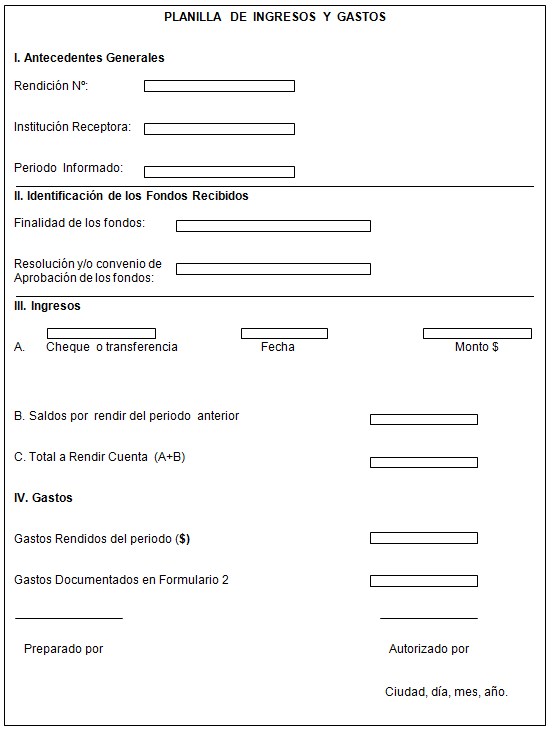 Formulario 2En el formulario de rendición de cuentas, en la columna Línea Asociada y Actividad Asociada, se deberá indicar la asociación de cada uno de los gastos efectuados con las actividades definidas a realizar de acuerdo al convenio. DETALLE DE INGRESO Y GASTOS2.- LLÁMASE a concurso para la selección de proyectos para el “Segundo concurso soluciones energéticas a pequeña escala con energías renovables no convencionales en sectores rurales, vulnerables y/o aislados”.ANÓTESE, PUBLÍQUESE EN EL PORTAL WWW.MINENERGIA.CL Y ARCHÍVESEJIMENA JARA QUILODRÁNSUBSECRETARIA DE ENERGÍAPRA/GRG/IAD/HMB/RAP/JRG/CFHDistribución:División de Acceso y Equidad Energética.División Jurídica.División de Gestión y Finanzas.Archivo.  JIMENA JARA QUILODRANSUBSECRETARIA DE ENERGÍA         XXXXXXXXXXXXXXXXREPRESENTANTE LEGAL EJECUTORActividadesObjetivosRecursosestimadosProcedimiento$ XXXXXXXX$ XXXXXXXX$ XXXXXXXX$ XXXXXXXXRendición N°FechaComprobante ContableBoleta/ FacturaProveedor ConsultorLínea AsociadaActividad AsociadaDetalleIngresoGasto mesSaldoProyección mes +1Proyección mes+2Proyección Mes + NSaldo FinalTotal